                                                              Menlessen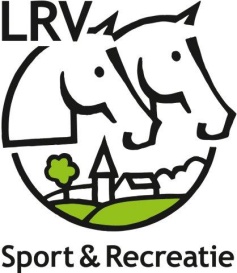  LRV LEDEN    Wedstrijd-, wandel- of groomlicentie             Mennen                                                      Antwerpen   Oost -Vlaanderen   West Vlaanderen   		                Alleen met dit formulier inschrijven                       Naam paarden /pony’s :                                  Inschrijven  tot en met 11 oktober 2020 (max 12 deelnemers)Inschrijven kan bij Jan De Roye , Luc Tack en André Van Havermaet Inschrijvingen worden pas na betaling en ontvangst van het ondertekende inschrijvingsformulier als volledig beschouwd.  Voor Antwerpse menners kan je het inschrijvingsgeld storten op rekening:                           BE22 7310 3542 1947  en het inschrijvingdocument bezorgen aan: janderoye@skynet.beVoor Oost Vlaamse menners kan je het inschrijvingsgeld storten op rekening:                       BE65973375444796  en Oost Vlaamse menners kan inschrijvingdocument bezorgen aan :  andreenmarianne@gmail.comVoor de West Vlaamse Menners kan je het inschrijvingsgeld storten op rekening:                  BE34 7380 1424 6490  en West Vlaamse Menners kan inschrijvingdocument bezorgen aan tackluc@hotmail.comDatum en handtekeningNaam & geboortedatum mennerAdresTelefoonE-mailLRV lidnummer18 Oktober 2020Bax Tinne Adres: 'T Weidse Hof Weitstraat 25 - 9680 Maarkedal voormiddagnamiddagInschrijvingsgeld= € 20Inschrijvingsgeld= € 20Inschrijvingsgeld= € 20Reeks:EnkelDubbelDubbelVierspanTandemTrekpaardPaardPonyPonyJunior – 13jJunior +13j